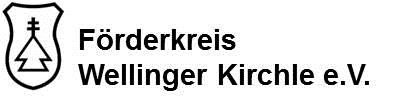 Bericht zur Hauptversammlung Am Samstag 19. Januar 2019 fand im Bürgerhaus in Wellingen die diesjährige Jahreshauptversammlung des Förderkreises Wellinger Kirchle e.V. statt. Der Erste Vorsitzende Alexander Schur begrüßte die anwesenden Mitglieder. Mit der anschließenden Totenehrung gedachte die Versammlung seinem verstorbenen langjährigen Vereinsmitglied Günther Holzwarth. Wir werden ihm ein ehrendes Andenken bewahren.Nach Begrüßung und Totenehrung folgten die Tätigkeitsberichte.  Alexander Schur zog in seinem Bericht eine sehr positive Bilanz. Der Vorstand und Ausschuss hat sich im vergangenen Jahr zu 6 Ausschusssitzungen getroffen.  Die Beschlussfähigkeit war jeweils gegeben. Nach längerer Vakanz konnte auch die Stelle des Museumswarts wieder besetzt werden. Frank Hagmayer lies im Tätigkeitsbericht des Schriftführers das Jahr 2018 nochmals Revue passieren. Besonders erwähnt wurde hierbei der Spieleabend im Adler, die 1. Maiwanderung rund um Notzingen-Wellingen, das Krählesbinden im Pfarrgarten, das Kirchles Fest, das Familiengrillen bei Helmut in der Garage, die Beteiligung am Kinder Ferienprogramm,  der Kameradschaftsabend, die Beteiligung am 39. Notzinger Weihnachtsmarkt, die Bewirtung beim Christbaumverkauf am Wellinger Kirchle und die Pflege des Kalten Brunnens.  Für die Wirtschaftsführer Thomas Beck und Armin Käser berichtete Thomas Beck positiv über das vergangene Wirtschaftsjahr und bedankt sich bei allen Mitgliedern und Helfern.   Kassier Hans-Hermann Keller stellte seinen Kassenbericht vor. Die Kassenprüfer Gotthilf Lude und Günther Vollmer bestätigten ihm eine einwandfreie Kassenführung.Nach den Tätigkeitsberichten erfolgten die Entlastungen. Der Antrag von Timo Frank, die Vorstandschaft zu entlasten, wurde einstimmig angenommen.Turnusgemäß fanden verschiedene Wahlen statt. In offener Abstimmung wurde Ladislaus Franke als neuer Museumswart und Stefan Deiss als neuer Kassier gewählt. Für weitere zwei Jahre wurde Armin Käser als Wirtschaftsführer und Frank Hagmayer als Schriftführer in ihren Ämtern bestätigt. Als Beisitzerin wurde erstmals Nicole Wohland gewählt. Als Beisitzer für weitere zwei Jahre bestätigt wurden Helmut Vollmer und Gotthilf Lude. Ebenfalls für weitere zwei Jahre wurden die Kassenprüfer Günther Vollmer und Gotthilf Lude wiedergewählt. Die Wahlen erfolgten jeweils einstimmig. Nicht mehr zur Wahl stellten sich Hans-Hermann Keller, nach 19 jähriger Tätigkeit als Kassier und Thomas Beck, nach 4 jähriger Tätigkeit als Wirtschaftsführer. Alexander Schur bedankte sich im Namen des Vereins für ihr Engagement. Nach den Entlastungen und Wahlen fanden die Ehrungen statt. Brigitte Stark konnte dieses Jahr für 25 Jahre Vereinsmitgliedschaft geehrt werden.Zum Schluss bedankte sich Timo Frank, Erster Vorsitzender des Musikvereins Notzingen-Wellingen, für die gute Zusammenarbeit und wünschte für die weiteren gemeinsamen Aufgaben gutes Gelingen.